2023. gada ____.decembrī				Saistošie noteikumi Nr. SN____/2023OlainēApstiprināti ar Olaines novada pašvaldības  domes 2023. gada ____.decembra sēdes lēmumu (13.prot., ____. p.)Par interešu izglītības programmu licencēšanas kārtību Olaines novadāIzdoti saskaņā ar Pašvaldību likuma 44.panta otro daļuVispārīgie jautājumiSaistošie noteikumi nosaka kārtību, kādā Olaines novada pašvaldība (turpmāk – Pašvaldība) izsniedz licences interešu izglītības programmu (turpmāk – Programma) īstenošanai Olaines novadā, kā arī kārtību, kādā tiek pagarināts licenču termiņš un kādā tās tiek anulētas.Licenci (1.pielikums) izsniedz Pašvaldības Interešu un neformālās izglītības programmu licencēšanas komisija (turpmāk – Komisija).Komisiju izveido sešu cilvēku sastāvā un to apstiprina Pašvaldības izpilddirektors. Komisija darbojas saskaņā ar Pašvaldības domes apstiprinātu Komisijas nolikumu.Pašvaldībai adresētais pieteikums (2.pielikums) licences saņemšanai jāiesniedz klātienē Olaines novada Valsts un pašvaldības vienotajā klientu apkalpošanas centrā (Zemgales ielā 33, Olainē, Olaines novadā, 1. stāvā) vai elektroniski e-pastā: pasts@olaine.lv  (apstiprina ar e-parakstu).Licences pieprasījuma iesniegšanas kārtībaLicences saņemšanai – juridiska persona Pašvaldībā iesniedz: pieteikumu, kurā norāda licences pieprasītāja nosaukumu, reģistrācijas numuru, juridisko adresi, tālruņa numuru, e-pasta adresi, kontaktpersonu, programmas nosaukumu un veidu, programmas īstenošanas vietu (2.pielikums);apliecinājumu no vietas īpašnieka vai tiesiskā valdītāja par programmas īstenošanai paredzētās vietas nodrošinājumu, izņemot, ja pieteikumu iesniedz Pašvaldības dibināta iestāde;licencējamo programmu datorrakstā valsts valodā (3.pielikums);licences saņēmējs atbildīgs par programmas īstenošanā nepieciešamā personāla atbilstošu izglītību.Licences saņemšanai – fiziska persona Pašvaldībā iesniedz:pieteikumu, kurā norāda licences pieprasītāja vārdu, uzvārdu, personas kodu, dzīvesvietu, tālruņa numuru, e-pasta adresi, programmas nosaukumu un veidu, programmas realizēšanas vietu (2.pielikums);apliecinājumu no vietas īpašnieka vai tiesiskā valdītāja par programmas īstenošanai paredzētās vietas nodrošinājumu;licencējamo programmu datorrakstā, valsts valodā (3.pielikums). Licencējamā programma sastāv no:programmas nosaukuma;programmas mērķa un uzdevuma;programmas mērķauditorijas;programmas apjoma (stundu skaits);programmas īstenošanas formas;programmas satura (tematiskā plāna);programmas plānoto rezultātu apraksta;programmas realizācijai nepieciešamajiem līdzekļiem, izmantotās literatūras un avotiem;programmas īstenošanai nepieciešamā personāla saraksta un lektoru parakstīta dzīves un darba gājuma (CV); īstenojot interešu izglītības programmu, papildus jāpievieno pedagoģisko izglītību apliecinoša dokumenta kopija (valsts valodā) vai notariāli apstiprināta tulkojuma kopija, uzrādot oriģinālu.Licences pieprasītājam dokumenti pašvaldībā jāiesniedz ne vēlāk kā nedēļu pirms Komisijas sēdes.Komisija un tās kompetenceKomisija:izskata iesniegto pieteikumu un tam pievienotos dokumentus;saskaņā ar Bērnu tiesību aizsardzības likuma 72. panta piekto daļu normatīvajos aktos noteiktajā kārtībā pārbauda sodāmību konkrētai fiziskai personai, kas īsteno Programmu bērniem un jauniešiem, izņemot Pašvaldības dibināto izglītības iestāžu pedagoģiskajiem darbiniekiem;pieņem lēmumu par: licences izsniegšanu uz laiku līdz 3 (trīs) gadiem (Dziesmu un deju svētku kolektīviem līdz 5 (pieciem) gadiem); atteikumu izsniegt licenci; papildu informācijas pieprasīšanu; izsniegtās licences anulēšanu;10 (desmit) darba dienu laikā pēc lēmuma pieņemšanas izsniedz licenci (1.pielikums); apkopo informāciju par programmu īstenošanu Pašvaldības teritorijā. Informāciju par licencētajām programmām publisko Pašvaldības tīmekļvietnē www.olaine.lv . Komisijai ir tiesības pagarināt izsniegto licenci līdz 3 (trīs) gadiem, ja programmas īstenošanu nepārtrauc, pēc pieteikuma (1.pielikums) saņemšanas, kam pievienots:  apliecinājums, ka izglītības programmas īstenošanā – programmas saturā, pedagoģiskajā sastāvā nav izmaiņu; ja ir izmaiņas – izziņa par izmaiņām izglītības programmas īstenošanā: programmas saturā vai pedagoģiskajā sastāvā; iepriekš izsniegtā licence.Komisijai ir tiesības atlikt jautājuma izskatīšanu, par to informējot licences pieprasītāju, un pieprasīt papildu informāciju vai dokumentus. Jautājumu par licences piešķiršanu izskata nākamajā Komisijas sēdē pēc pieprasītās informācijas vai dokumentu saņemšanas.Komisijas sēde notiek katra mēneša otrajā nedēļā. Informāciju par Komisijas sēdes datumu publicē Pašvaldības tīmekļvietnes www.olaine.lv sadaļā “Interešu izglītība” 14 (četrpadsmit) kalendārās dienas pirms plānotā Komisijas sēdes datuma.Komisija pieņem lēmumu par atteikumu izsniegt licenci, ja: iesniegtie dokumenti vai tajos norādītās ziņas neatbilst normatīvo aktu vai šo noteikumu prasībām;licences pieteicējs ir sniedzis nepatiesas ziņas.Ja Komisija pieņem lēmumu atteikt Programmas licences izsniegšanu, pēc Komisijas lēmumā norādīto trūkumu novēršanas licences pieprasītājs ir tiesīgs atkārtoti iesniegt pieteikumu attiecīgās Programmas īstenošanai.Komisija pieņem lēmumu par izsniegtas licences anulēšanu, ja:licences saņēmējs gada laikā pēc tās saņemšanas nav uzsācis īstenot Programmu; Programmas īstenošanā konstatēti normatīvo aktu pārkāpumi;Programmas īstenošanas laikā ir konstatēts, ka licences saņēmējs sniedzis nepatiesas ziņas.Par licences anulēšanu licences saņēmēju 15.1., 15.2., 15.3.punkta gadījumos  informē rakstiski ne vēlāk kā 5 (piecu) darba dienu laikā pēc attiecīgā Komisijas lēmuma pieņemšanas. Licences anulēšanas gadījumā Programmas īstenošana nekavējoties jāpārtrauc.Komisija jebkurā laikā ir tiesīga pārbaudīt Programmas īstenošanu.Komisijas pieņemto lēmumu licences pieprasītājs var apstrīdēt Administratīvā procesa likuma noteiktajā kārtībā Olaines novada pašvaldības domē.Noslēguma jautājumiLicences, kuras izsniegtas līdz šo saistošo noteikumu spēkā stāšanās dienai, ir derīgas līdz tajās norādītā derīguma termiņa beigām.Ar šo saistošo noteikumu spēkā stāšanās dienu atzīt par spēku zaudējušiem Olaines novada domes 2017.gada 25.janvārī apstiprinātos saistošos noteikumus Nr.SN2/2017 “Par interešu izglītības un pieaugušo neformālās izglītības programmu licencēšanu” (1. prot., 8. p.).Domes priekšsēdētājs 								A.Bergs							 1.pielikums Olaines novada pašvaldības domes 2023. gada 29.decembra saistošajiem noteikumiem Nr. SN___/2023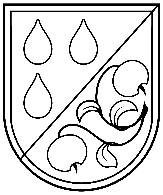 OLAINES NOVADA PAŠVALDĪBAReģ. Nr. 90000024332Zemgales iela 33, Olaine, Olaines novads, LV-2114, tālrunis 20178620, 22318183E-pasts: pasts@olaine.lv, www.olaine.lvLicence Nr. interešu izglītības programmas īstenošanaiizdota _________________________________________________________________/juridiskās personas nosaukums vai fiziskās personas vārds un uzvārds/ ___________________________________________________/reģistrācijas Nr. vai personas kods/par programmas_____________________________________________________________/programmas nosaukums/ īstenošanu ___ stundu apjomā Programmas īstenošanas vieta: _______________________________________________Licence derīga līdz 20__. gada __.___________ Izpilddirektors___________________                                            	        ___________________/vārds, uzvārds/                                                                                         /paraksts/Olainē20__. gada __.________________    /vieta un izsniegšanas datums/2.pielikums Olaines novada pašvaldības domes 2023. gada 29.decembra saistošajiem noteikumiem Nr. SN___/2023Olaines novada pašvaldībaiZemgales iela 33, Olaine,Olaines novads, LV-2114,pasts@olaine.lv______________________________________________________/pieteicēja vārds, uzvārds, juridiskai personai – nosaukums, ieņemamais amats/PIETEIKUMSLūdzu izsniegt  pagarināt  licenci: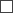 interešu izglītības programmai (programmām)Licenci vēlos saņemt:elektroniski parakstītu e-pastā klātienē Olaines novada Valsts un pašvaldības vienotajā klientu apkalpošanas centrā (Zemgales ielā 33, Olainē, Olaines novadā, 1. stāvā)/nosaukums//nosaukums/Fiziskās personas vārds, uzvārds /juridiskās personas nosaukumsPersonas kods / reģistrācijas numurs 	                                   Deklarētā dzīvesvietas adrese / organizācijas juridiskā adreseProgrammas īstenošanas vietaKontaktpersona (pilnvarotā persona)Tālruņa Nr.E-pasta adrese    Sniegto ziņu pareizību apstiprinu ar parakstu				Datums_________________3.pielikums Olaines novada pašvaldības domes 2023. gada 29.decembra saistošajiem noteikumiem Nr. SN___/2023Programmas īstenošanas plānsVai pēc programmas īstenošanas tiks izsniegta apliecība?Atzīmēt atbilstošo* pievieno dokumenta (apliecības/sertifikāta) parauguProgrammas nosaukumsProgrammas mērķis un uzdevumiProgrammas mērķauditorijaProgrammas apjoms (stundu skaits)Programmas sasniedzamo rezultātu aprakstsProgrammas saturs (tematiskais plāns)Programmas īstenošanas formaProgrammas realizācijai nepieciešamie līdzekļi Izmantotā literatūra un avotiLaiks(mēnesis)Nodarbību skaitsNodarbības tēma Nodarbības tēmas izklāsts /satursSasniedzamais rezultātsABCKopā:=A+B+CJā *Nē